           AL DIRIGENTE SCOLASTICOOggetto: RICHIESTA DI ASSENZA Il/la sottoscritta _______________________________in servizio presso questo liceo, con la qualifica di _________________________________con contratto a tempo: IndeterminatoDeterminato	CHIEDEdi assentarsi dal servizio dal …………………..……..al ……..………………….per giorni:___di assentarsi dal servizio dal …………………..……..al ……..………………….per giorni:___di assentarsi dal servizio dal …………………..……..al ……..………………….per giorni:___RIEPILOGO:Permesso per lutto* gg. _____Permesso per partecipazione a concorsi o esami* gg. ______Permesso per matrimonio* gg. _____Motivi personali e familiari* (ATA) gg.____ ore _____Motivi personali e familiari* (DOCENTE) gg. _______Permesso str. diritto allo studio* gg._____ore_______Aspettativa non retribuita*      Indicare il motivo _______________________________________________________Altro (indicare il motivo): _______________________________________________     (*) Allegare certificazione/autocertificazione giustificativa.Eventuali annotazioni del Dirigente:…………………………………………………………………………………………………………Vista la domanda (se richiesto):Si autorizzaNon si autorizza     Il Dirigente ScolasticoProf.ssa Paola Caterina Crippa                                                                                       __________________________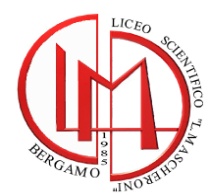 LICEO SCIENTIFICO STATALE “LORENZO MASCHERONI”24124 BERGAMO (BG) Via A. Da ROSCIATE, 21/A Tel. 035-237076 - Fax 035-234283e-mail: BGPS05000B@pec.istruzione.it sito internet: http://www.liceomascheroni.itCod.Mecc.BGPS05000B Cod.Fisc.95010190163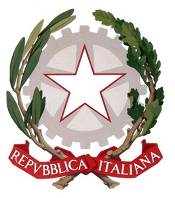 Data________________Il Richiedente____________________________________